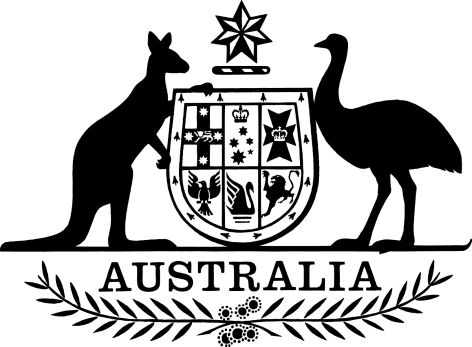 Competition and Consumer (Industry Code—Port Terminal Access (Bulk Wheat)) (Commodity Ag) Determination 2023The Australian Competition and Consumer Commission make the following determination.Dated	28 May 2023			[signed]Gina Cass-GottliebChairAustralian Competition and Consumer CommissionAustralian Competition and Consumer CommissionContents1  Name	12  Commencement	13  Authority	14  Definitions	15  Determination	21  Name		This instrument is the Competition and Consumer (Industry Code—Port Terminal Access (Bulk Wheat)) (Commodity Ag) Determination 2023.2  Commencement	(1)	Each provision of this instrument specified in column 1 of the table commences, or is taken to have commenced, in accordance with column 2 of the table. Any other statement in column 2 has effect according to its terms.Note:	This table relates only to the provisions of this instrument as originally made. It will not be amended to deal with any later amendments of this instrument.	(2)	Any information in column 3 of the table is not part of this instrument. Information may be inserted in this column, or information in it may be edited, in any published version of this instrument.3  Authority		This instrument is made under subclause 5(2) of Schedule 1 to the Competition and Consumer (Industry Code—Port Terminal Access (Bulk Wheat)) Regulation 2014.4  DefinitionsNote:	A number of expressions used in this instrument are defined in the Code, including the following:ACCC;bulk wheat;exempt service providerport terminal facilityport terminal serviceport terminal service provider.		In this instrument:Code means the Port Terminal Access (Bulk Wheat) Code of Conduct as set out in Schedule 1 to the Competition and Consumer (Industry Code—Port Terminal Access (Bulk Wheat)) Regulation 2014.5  Determination		Under subclause 5(2) of the Code, the ACCC determines that Consolidated Ag Pty Ltd (ACN 164 749 151) as trustee of The Cadalelup Trust trading as Commodity Ag, is an exempt service provider of port terminal services provided by means of its port terminal facility at Albany, Western Australia.Commencement informationCommencement informationCommencement informationColumn 1Column 2Column 3ProvisionsCommencementDate/Details1.  The whole of this instrumentThe day after this instrument is registered.